KLASA: 003-06/19-01/URBROJ:2182/1-12/2-8- 06-19-1Šibenik,   7. studenoga 2019.   PREDMET: Poziv Pozivate se dana  15. studenoga 2019.  god. (petak)    u  13.15. sati  u Medicinsku  školu, Ante Šupuka 29, na  dvadesetpetu  (25.) sjednicu   Školskog odbora Medicinske  škole.DNEVNI RED:	Izvješće o realizaciji Godišnjeg  plana  i programa  rada Škole, školska godina 2018./2019.Izvješće o realizaciji Školskog kurikula školska godina 2018./2019.Izvješće o  stanju sigurnosti, provođenju preventivnih programa te mjerama poduzetim u cilju zaštite prava učenikaIzvješće o izvanučioničkoj nastavi školska godina 2018./2019.Financijskih plan povećanih troškova obrazovanja za školsku godinu 2019./2020.Realizacija financijskog plana povećanih troškova obrazovanja za školsku godinu 2018./2019.Plan nabave za 2020. godinuSuglasnost za zapošljavanje – povijest, vjeronauk Razno Predsjednica Školskog odbora:                                                                                                             Gorana Radić Jelovčić, prof. Dostaviti: Oglasna ploča ŠkoleČlanovima školskog odbora – svima Prilozi: Zapisnik sa  24.  sjednice Š.O.SuglasnostPrednost pri zapošljavanjuPoslanje Br.: 58/2019MEDICINSKA   ŠKOLAŠIBENIK 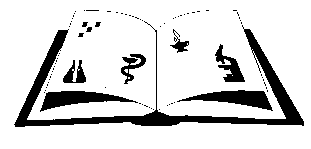 Matični broj: 3875865                      OIB: 42369583179Ante Šupuka 29 (p.p. 75), 22000 Šibenik  Centrala: 022/331-253; 312-550 Fax: 022/331-024ŠIFRA ŠKOLE U MINISTARSTVU: 15-081-504e-mail: ured@ss-medicinska-si.skole.hr web: www.ss-medicinska-si.skole.hr